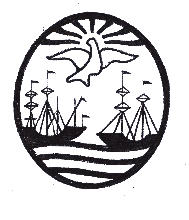 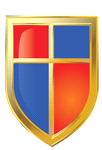 GOBIERNO DE LA CIUDAD DE BUENOS AIRES"2022 - Año del 40° Aniversario de la Guerra de Malvinas. En homenaje a los veteranos y caídos en la defensa de las Islas Malvinas y el Atlántico Sur"INSTITUTO DE ENSEÑANZA SUPERIOR EN LENGUAS VIVAS “JUAN RAMÓN FERNÁNDEZ”Programa de Formación Ética y Ciudadana1er año NESDocentes: Rossi, Ezequiel (1º1º), Cortés, Zaira (1º2º y 1º4º), Angeloni, Sebastián (1º3º) ObjetivosFavorecer el reconocimiento de los derechos humanos como núcleo de valores comunes de una sociedad plural.Promover actitudes de respeto y valoración de las diferencias en el marco de los principios éticos sustentados en los derechos humanos.Promover la participación comprometida y la solidaridad de los estudiantes en la vida social.Valorar la democracia, el sistema republicano y el estado de derecho como modos de ejercicio del poderpolítico que promueven el respeto de los DerechosHumanos y la participación.Valorar la igualdad en todas sus formulaciones comoprincipio rector de la convivencia y comprender ladiversidad como constitutiva de la sociedad y de lacultura.ContenidosUnidad 1Libertad individual y social. La dignidad y su relación con la libertad. La dignidad como fundamento de los DDHH.Normas: concepto y tipologías: morales, sociales y culturales.Obligatoriedad y generalidad de las normas. La supremacía constitucional. CN: declaraciones, derechos y garantías. La democracia como estilo de vida y forma de gobierno. Democracia directa e indirecta.Unidad 2DDHH: concepto, importancia, características y clasificación: los derechos civiles, políticos, sociales. Los derechos de tercera y cuarta generación. Los derechos de las mujeres en Argentina. Su recorrido histórico. El género. La violencia de género. Sexo, orientación sexual, expresión de género e identidad de género. Sexismo, machismo, feminismo, hembrismo, matriarcado, patriarcado, misoginia y misandria. La perspectiva de género. Femicidio y feminicidio: diferencias. El caso de Ciudad Juárez.Unidad 3Cultura e identidad cultural. Globalización y cultura. La diversidad y la identidad. Las representaciones de la juventud a lo largo de la historia y el rol de los medios de comunicación. Los estereotipos. Concepto de discriminación y tipologías. La representación social sobre la belleza y el cuerpo. Juventud y política. Igualdad y diversidad. La responsabilidad del Estado.Unidad 4Estado. Nación y gobierno: diferencias. El derecho al voto. La ley Sáenz Peña. El voto joven. Diferencias entre absolutismo y democracia. La división de poderes: poder Ejecutivo, Legislativo y Judicial: composición, requisitos, duración y funciones. Autoritarismo y dictadura en Argentina.BibliografíaConstitución de la Nación Argentina.Constitución de la Ciudad Autónoma de Buenos Aires.Selección bibliográfica realizada por lxs docentes.